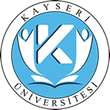 KAYSERİ ÜNİVERSİTESİ REKTÖRLÜĞÜNE        (Personel Daire Başkanlığı)	Üniversitemiz ……………………………………….bünyesinde …………….... kadrosunda görev yapmaktayım.	Kurumunuzda çalıştığıma dair belgenin tarafıma verilmesi hususunda gereğini arz ederim.    …../…../…..						İmza	: Adı Soyadı	: 						         Kurum Sicil No:Adres:Gsm :